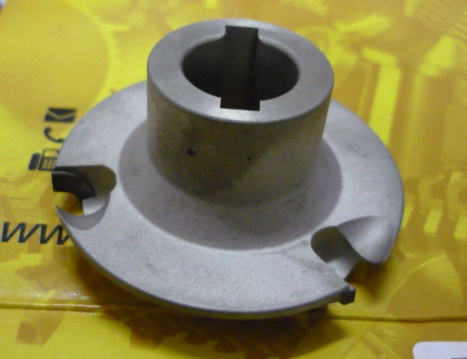 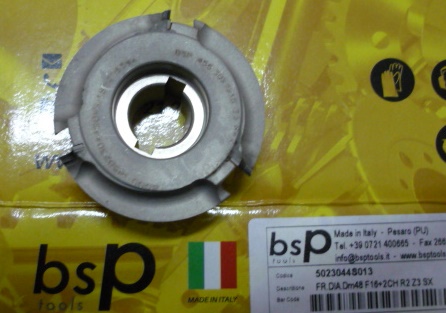 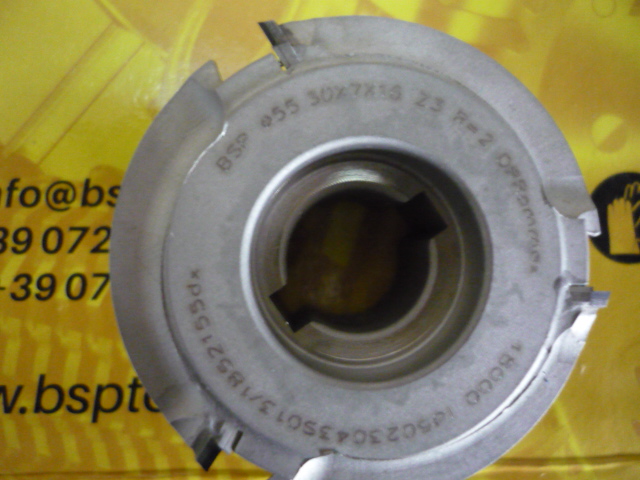 Код из 1САртикулНаименоваие/ Бренд/ПоставщикТехнические характеристикиГабаритыД*Ш*В,ммМасса,грМатериалМесто установки/Назначение     F00604715023044S013Фреза алмазная D48*16*16+2ch Z=3,R=2 SX (BSP) ED-system RoundD48*16*16+2ch Z=3,R=2 SX (BSP1000металлКромкооблицовочные станки /снятие свесов     F00604715023044S013D48*16*16+2ch Z=3,R=2 SX (BSP1000металлКромкооблицовочные станки /снятие свесов     F00604715023044S013   BSPD48*16*16+2ch Z=3,R=2 SX (BSP1000металлКромкооблицовочные станки /снятие свесов